Оглавление
1.	Сокращения и обозначения	22.	Схема информационного взаимодействия	33.	Описание процесса деятельности (настройки)	4Сокращения и обозначенияСхема информационного взаимодействия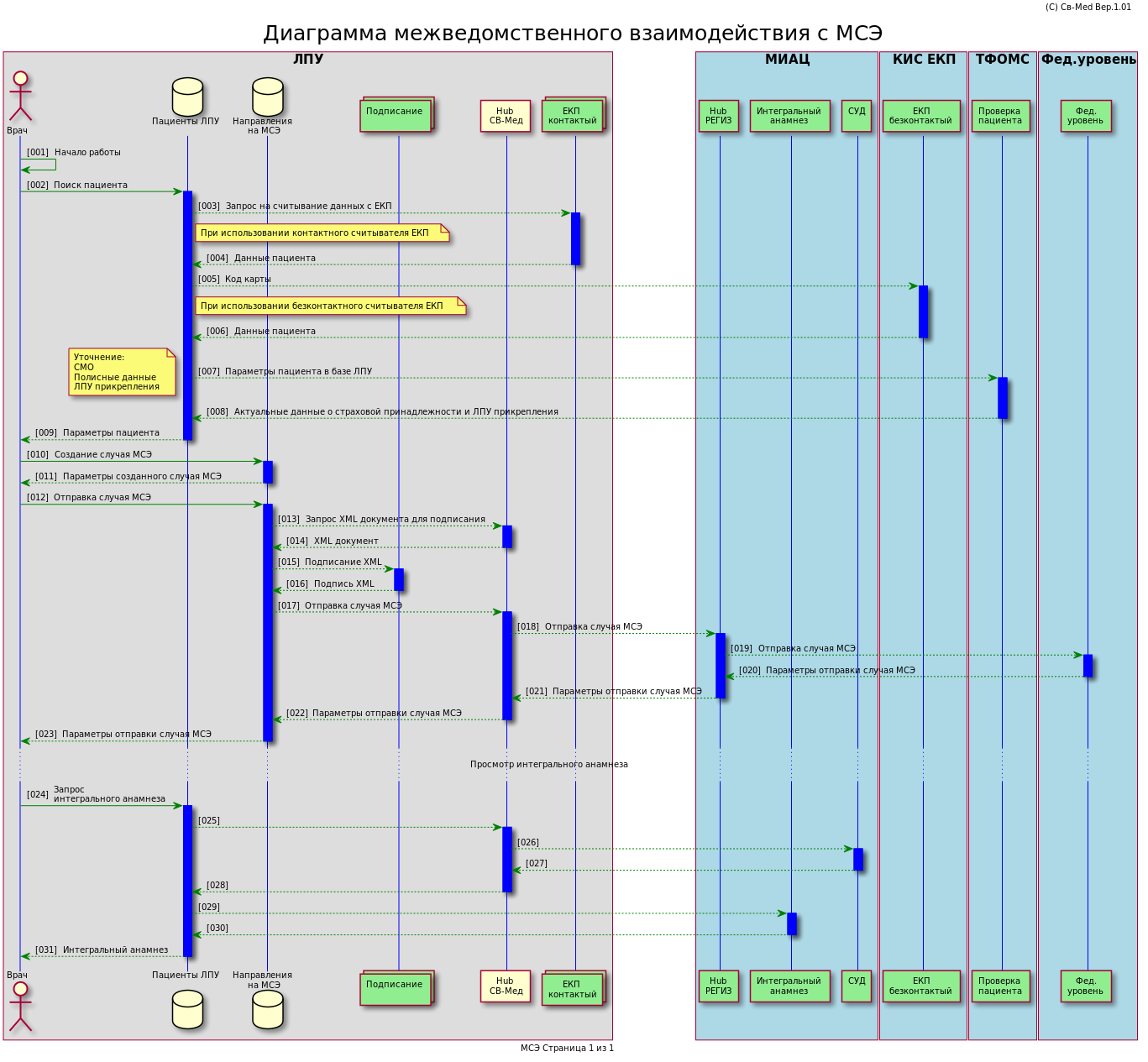 (рис. 1)3.	Описание процесса деятельности (настройки)Параметры ini файла системы реабилитации (МСЭ)
NAMESQLITEMSE - имя базы, где хранятся данные MCЭ (по умолчанию msexp.db)
NAMEPRINTFORM - имя файла формы для распечатки (по умолчанию msexp.htm)
ADDRSENDFORXML - адрес ресурса для получения xml шаблона (по умолчанию http://10.130.65.254:8080/MSE/api/CDA)
ADDRSENDSIGN   - адрес, куда отправляется подписанный шаблон (по умолчанию http://10.130.65.254:8080/MSE/api/CDA)Приложение № 1 интеграция МИС МО с РЕГИЗ.МСЭРаздел передачи данных по медико-санитарной экспертизеРуководство администратораЗАО “СВ-мед”04.09.2020ТерминОпределениеГИС ЕКПГосударственная информационная система Санкт-Петербурга «Единая карта петербуржца»КИС ЕКПСервис комитета по информатизации и связи для работы с «Единая карта петербуржца»QR-кодQuick Response Code (код быстрого отклика) – матричный  (двумерный) штрих-код, размещаемый на оборотной стороне электронной карты «Единая карта петербуржца» и                  содержащий идентификатор картыОМСОбязательное медицинское страхованиеЛПУЛечебно-поликлиническое учреждениеРЕГИЗРегиональная информационная система, которая автоматизирует региональные процессы здравоохранения и создает   единое информационное поле для обмена данными между медицинскими учреждениями, органами управления         здравоохранением и гражданамиОСОперационная системаТФОМСТерриториальный фонд обязательного медицинского страхованияЭМКЭлектронная медицинская картаЕИСЕдиная информационная системаМУМедицинское учреждениеМСЭМедико-санитарная экспертиза